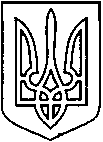 СЄВЄРОДОНЕЦЬКА МІСЬКАВІЙСЬКОВО-ЦИВІЛЬНА АДМІНІСТРАЦІЯСЄВЄРОДОНЕЦЬКОГО РАЙОНУ  ЛУГАНСЬКОЇ  ОБЛАСТІРОЗПОРЯДЖЕННЯкерівника Сєвєродонецької міської  військово-цивільної адміністрації«23» вересня 2021  року        							№ 1811Про проведення міських заходів,  присвячених 77-й річниці визволення України від фашистських загарбниківКеруючись п.п. 8 п. 3 ст.6 Закону України «Про військово-цивільні адміністрації», Закону «Про місцеве самоврядування в Україні», п.133.4 ст.133 Податкового кодексу України, розпорядженням керівника військово-цивільної адміністрації міста Сєвєродонецьк від 02.12.2020 року № 1123 «Про затвердження календарного плану міських заходів щодо святкування урочистих дат, державних і традиційних народних свят та вшанування пам’ятних дат у   2021 році» зі змінами розпорядження керівника Сєвєродонецької міської ВЦА  № 1431 від 06.08.2021 року, постановою Кабінету Міністрів України від 11 березня 2020 року  № 211 “Про запобігання поширенню на території України гострої респіраторної хвороби COVID-19, спричиненої коронавірусом SARS-CoV-2” зі змінами, Постановою Кабінету Міністрів від 09 грудня 2020 № 1236та з метою проведення міських заходів,присвячених 77-ї річниці визволення України від фашистських загарбниківзобов’язую: Затвердити план проведення міських заходів присвячених 77-ї річниці визволення України від фашистських загарбників (Додаток 1).Затвердити  кошторис  витрат  відділу  культури  щодо  проведення міських заходів присвячених 77-ї річниці визволення України від фашистських загарбників (Додаток 2)Фінансовому управлінню (М. Багрінцевій) профінансувати витрати на проведення  міських заходів присвячених 77-ї річниці визволення України від фашистських загарбників згідно кошторису відділу культури.Дане розпорядження підлягає оприлюдненню.Контроль за виконанням даного розпорядження покласти на заступника керівника Сєвєродонецької міської військово-цивільної адміністрації Ірину СТЕПАНЕНКО.Керівник Сєвєродонецької міськоївійськово-цивільної адміністрації                                     Олександр СТРЮК      Додаток 1  до  розпорядження керівника          Сєвєродонецької міської ВЦА                                                                                      від «23» вересня 2021 року  №1811ПЛАН проведення міських заходів, присвячених 77-йрічниці визволення України від фашистських загарбниківЗаступник керівника Сєвєродонецької міської військово-цивільної адміністрації                                 Ірина СТЕПАНЕНКОДодаток 2 до  розпорядження керівника Сєвєродонецької міської ВЦА                                                                                      від «23» вересня 2021 року  № 1811КОШТОРИСвитрат щодо проведення міських, присвячених 77-йрічниці визволення України від фашистських загарбниківЗаступник керівника Сєвєродонецької міської військово-цивільної адміністрації                                 Ірина СТЕПАНЕНКО№Назва    заходівТермін виконанняВідповідальні1Засідання організаційного комітетудо 25.10.2021Степаненко І. Грачова Т. Анцупова Г. Винничук Т.Дядик С. 2Провести  впорядкування територій братських могил, обелісків та меморіалів, здійснити підключення газу на Меморіалі Слави 28жовтня 2020 року з 08.00 до 17.00 до 28.10.2021Ковалевський А.Голови селищних рад3Провести міські урочисті заходиз нагоди76-йрічниці визволення України від фашистських загарбників:-провести покладання квітів до братської могили воїнів «Меморіал Слави»;- організувати урочисте вшанування ветеранів війни;28.10.2021жовтень2021 рокуСтепаненко І. Грачова Т.Дядик С. Винничук Т..Анцупова Г.Гринько О.4Забезпечити:- квітковою продукцію  для проведення заходів;- подарунками для вшанування ветеранів війни;- озвучення урочистостей (за необхідністю);- транспортними послугами (за необхідністю).до 29.10.2021Грачова Т.Ульянова С.5Забезпечити громадський порядок під час проведення урочистих заходів28.10.2021Служби за компетенцією6Надіслати листи та телефонограми до:- МВ УМВС, ДАІ, Поліції- Лисичанської комунальної лікувально-профілактичної установи «СШМД»- міського управління ГУ ДСНС України у Луганській областідо 28.10.2021Анцупова Г.7Забезпечити широке висвітлення проведення міських заходів, присвячених 76-їрічниці визволення України від фашистських загарбників жовтень2021рокуАнцупова Г.1Оплата транспортних послуг   2 000 грн2Оплата за придбання квіткової продукції 4 000 грн3Оплата за придбання текстильних виробів, електро-побутових приладів та ін. для вшанування 8 500 грнВСЬОГО:                                                     14 500 грн